Funny Australian Phonetic Alphabet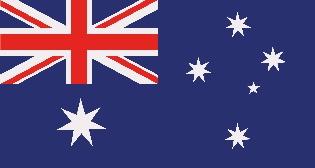 AAUSTRALIANNEMOBBRUCEOOUTBACKCCRIKEYPPERTH OR PLATYPUSDDUNNYQQUEENSLANDEEMURROOFFOOTIESSHEILAGG’DAYTTINNYHHOTELUULURUIIFFYVVICTORIAJJELLYFISHWWOMBATKKANGAROOXX-RAYLLYREBIRDYYABBYMMELBOURNEZZULU